LAMPIRANLampiran 1 : Daftar Sampel Rerusahaan Real Estate Dan Property     Sumber: Data Sekunder yang diolah, 2022LAMPIRAN 2: Hasil Variabel Dependen dan Variabel Independen Sumber: data yang diolah 2022LAMPIRAN 3: Hasil Perhitungan Total Item Intelectual Capital DisclosureSumber: data yang diolah 2022Lampiran 4: Perhitungan Size, Age, ROA, DAR  dan  Komisaris Independen Sumber: data yang diolah 2022Perhitungan Komisaris IndependenSumber: data yang diolah 2022Lampiran 5: Hasil Olah Data EviewsAnalisis Statistik DeskriptifRegresi Linear Berganda Data PanelCommon Effect ModelFixed Effect ModelRandom Effect ModelPemilihan Model Regresi Linear Berganda Data PanelUji ChowUji HausmanUji Asumsi KlasikUji Normalitas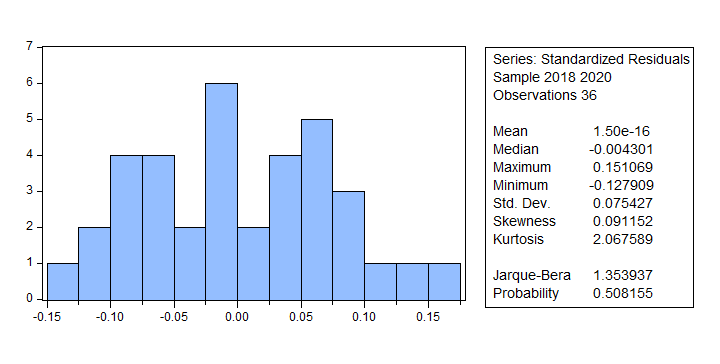 Uji MultikolinearitasUji HeteroskedastisitasUji AutokoresiUji Autokorelasi Setelah di Diferensiasi Tingkat 1No.Kode Nama Perusahaan1.BCIPBumi Cinta Permai Tbk2.BSDEBmi Serpong Damai Tbk3.CITYNatura City Developments Tbk4.DMASPuradelta Lestari Tbk5.GPRAPerdana Gapura Prima Tbk6.MKPIMetropolitan Kentjana Tbk7.MTLAMetrapolitan Land Tbk8.POLIPollux Investasi Internasional Tbk9.POLLPollux Properti Indonesi Tbk10.PPROPP Properti Tbk11.SMDMSuryamas Duta makmur Tbk12.URBNUrban Jakarta Propertindo TbkKODETAHUNICDSIZEAGEROADARKIBCIP20180,6666713,6527690,0591280,51709950%20190,6111113,67287100,0149830,49999750%20200,5833313,72039110,0255170,50884350%BSDE20180,7777817,768700,0326640,41869440%20190,7222217,812710,0574910,38382640%20200,7222217,9208420,0080160,43505740%CITY20180,5555613,7374900,095310,16229933%20190,6388913,7309110,0345030,12206433%20200,6111113,7672920,0688440,08453533%DMAS20180,5833315,8304230,0661820,04153733%20190,5555615,8458940,1753220,14720233%20200,6666715,7253850,1997230,18129933%GPRA20180,7500014,24499110,0328190,29577233%20190,7777814,34961120,0323710,33598825%20200,7500014,36211130,0201190,39025640%MKPI20180,7222215,762690,1453370,253536%20190,6944415,79999100,0844840,24351536%20200,6944415,84667110,0303180,26441633%MTLA20180,7500015,4630170,0976570,33793140%20190,7500015,6250180,0798420,36963850%20200,7500015,5959590,0482610,31277740%POLI20180,6111114,33123-10,0431270,87062550%20190,5555614,6594800,0234970,27948350%20200,5555614,7209620,0070510,31559540%POLL20180,6666715,4096800,0465190,56900633%20190,6944415,579310,03130,60482333%20200,6944415,7638720,0123360,78886175%PPRO20180,7777816,617430,0301520,6468450%20190,7777816,7902640,0184270,68725380%20200,7777816,7380850,0057230,75554267%SMDM20180,5277814,96565230,0270340,19189533%20190,5277814,98277240,0228340,18345733%20200,5277814,97926250,0058420,17299233%URBN20180,5000014,2993500,0284910,33365367%20190,6111114,1355710,0148151,1887567%20200,5833314,3338420,0591191,10392950%Kode TahunHuman CapitalStructural CapitalRelational CapitalJumlahTotal IndeksScore ICDBCIP201879824360,66667201959822360,611112020310821360,58333BSDE2018811928360,777782019611926360,722222020611926360,72222CITY201839820360,55556201969823360,63889202059822360,61111DMAS2018381021360,58333201938920360,555562020681024360,66667GPRA2018810927360,7500020198101028360,777782020810927360,75000MKPI201889926360,72222201989825360,69444202089825360,69444MTLA2018711927360,750002019711927360,750002020711927360,75000POLI2018310922360,61111201938920360,55556202038920360,55556POLL201869924360,666672019610925360,694442020610925360,69444PPRO2018712928360,777782019712928360,777782020712928360,77778SMDM201846919360,52778201946919360,52778202046919360,52778URBN201838718360,50000201958922360,61111202048921360,58333KodeTahunTotal AssetTotal HutangNet IncomeROADARSize123456=5:37=4:38=ln(3)BCIP2018849.800439.43050.2470,0591280,51709913,652762019867.065433.53012.9910,0149830,49999713,672872020909.264462.67223.2020,0255170,50884313,72039BSDE201852.101.49221.814.5941.701.8180,0326640,41869417,7687201954.444.84920.897.3433.130.0760,0574910,38382617,8127202060.662.92726.391.824486.2580,0080160,43505717,92084CITY2018924.947150.11788.1570,095310,16229913,737492019918.880112.16231.7040,0345030,12206413,730912020952.92380.55565.6030,0688440,08453513,76729DMAS20187.500.033311.530496.3650,0661820,04153715,8304220197.616.9711.121.2311.335.4210,1753220,14720215,8458920206.752.2331.224.1761.348.5750,1997230,18129915,72538GPRA20181.536.454454.44050.4250,0328190,29577214,2449920191.705.919573.16855.2230,0323710,33598814,3496120201.727.362674.11434.7520,0201190,39025614,36211MKPI20187.008.2551.776.5901.018.5600,1453370,253515,762620197.275.2351.771.632614.6390,0844840,24351515,7999920207.622.9182.015.619231.1140,0303180,26441615,84667MTLA20185.1941.7555070,0976570,33793115,4630120196.1072.2584880,0798420,36963815,6250120205.9321.8562860,0482610,31277715,59595POLI20181.674.8421.458.15972.2300,0431270,87062514,3312320192.325.579649.95954.6440,0234970,27948314,6594820202.473.039780.47917.4380,0070510,31559514,72096POLL20184.924.2272.801.915229.0710,0465190,56900615,4096820195.834.5053.528.845182.6210,03130,60482315,579320207.017.1605.535.56486.5610,0123360,78886115,76387PPRO201816.475.72010.657.152496.7830,0301520,6468416,6174201919.584.68113.459.622360.8950,0184270,68725316,79026202018.588.97014.044.750106.3770,0057230,75554216,73808SMDM20183.158.642606.12985.3900,0270340,19189514,9656520193.213.173589.47873.3680,0228340,18345714,9827720203.201.911553.90518.7070,0058420,17299214,97926URBN20181.622.298541.28546.2210,0284910,33365314,2993520191.377.2151.637.16520.4040,0148151,1887514,1355720201.679.2211.853.74199.2740,0591191,10392914,33384KodeTahunKomisaris IndependenDewan KomisarisKomisaris Independen12345=3:4BCIP20182450%20192450%20202450%BSDE20182540%20192540%20202540%CITY20181333%20191333%20201333%DMAS20182633%20192633%20202633%GPRA20181333%20191425%20202540%MKPI201841136%201941136%202041233%MTLA20182540%20192450%20202540%POLI20181250%20191250%20202540%POLL20181333%20191333%20203475%PPRO20182450%20194580%20202367%SMDM20181333%20191333%20201333%URBN20182367%20192367%20201250%ICDSIZEAGEROADARKI Mean 0.658951 15.23729 6.361111 0.049588 0.416637 0.435016 Median 0.666670 15.19623 4.000000 0.032518 0.336959 0.400000 Maximum 0.777780 17.92084 25.00000 0.199723 1.188750 0.800000 Minimum 0.500000 13.65276-1.000000 0.005723 0.041537 0.250000 Std. Dev. 0.088742 1.201222 6.824966 0.045704 0.272092 0.132517 Observations 36 36 36 36 36 36Dependent Variable: ICDDependent Variable: ICDDependent Variable: ICDMethod: Panel Least SquaresMethod: Panel Least SquaresMethod: Panel Least SquaresDate: 07/13/22   Time: 04:19Date: 07/13/22   Time: 04:19Date: 07/13/22   Time: 04:19Sample: 2018 2020Sample: 2018 2020Sample: 2018 2020Periods included: 3Periods included: 3Periods included: 3Cross-sections included: 12Cross-sections included: 12Cross-sections included: 12Total panel (balanced) observations: 36Total panel (balanced) observations: 36Total panel (balanced) observations: 36Total panel (balanced) observations: 36Total panel (balanced) observations: 36VariableCoefficientStd. ErrorStd. Errort-StatisticProb.  C0.0669780.1841370.1841370.3637430.7186SIZE0.0386510.0113800.0113803.3964950.0019AGE4.72E-050.0022240.0022240.0212130.9832ROA0.0285920.3326510.3326510.0859510.9321DAR0.0889370.0694070.0694071.2813780.2099KI-0.0821380.1404960.140496-0.5846260.5632R-squared0.313017    Mean dependent var    Mean dependent var    Mean dependent var0.658951Adjusted R-squared0.198519    S.D. dependent var    S.D. dependent var    S.D. dependent var0.088742S.E. of regression0.079447    Akaike info criterion    Akaike info criterion    Akaike info criterion-2.076444Sum squared resid0.189354    Schwarz criterion    Schwarz criterion    Schwarz criterion-1.812524Log likelihood43.37599    Hannan-Quinn criter.    Hannan-Quinn criter.    Hannan-Quinn criter.-1.984329F-statistic2.733834    Durbin-Watson stat    Durbin-Watson stat    Durbin-Watson stat0.273333Prob(F-statistic)0.037656Dependent Variable: ICDDependent Variable: ICDDependent Variable: ICDMethod: Panel Least SquaresMethod: Panel Least SquaresMethod: Panel Least SquaresDate: 07/13/22   Time: 04:20Date: 07/13/22   Time: 04:20Date: 07/13/22   Time: 04:20Sample: 2018 2020Sample: 2018 2020Sample: 2018 2020Periods included: 3Periods included: 3Periods included: 3Cross-sections included: 12Cross-sections included: 12Cross-sections included: 12Total panel (balanced) observations: 36Total panel (balanced) observations: 36Total panel (balanced) observations: 36Total panel (balanced) observations: 36VariableCoefficientStd. Errort-StatisticProb.  C2.2843411.4572141.5676080.1335SIZE-0.1122410.098146-1.1436120.2670AGE0.0057090.0081020.7046380.4896ROA0.0790670.1964570.4024650.6918DAR0.0830960.0423601.9616440.0646KI0.0229870.0737640.3116280.7587Effects SpecificationEffects SpecificationCross-section fixed (dummy variables)Cross-section fixed (dummy variables)Cross-section fixed (dummy variables)Cross-section fixed (dummy variables)R-squared0.942650    Mean dependent var    Mean dependent var0.658951Adjusted R-squared0.894356    S.D. dependent var    S.D. dependent var0.088742S.E. of regression0.028844    Akaike info criterion    Akaike info criterion-3.948477Sum squared resid0.015807    Schwarz criterion    Schwarz criterion-3.200704Log likelihood88.07259    Hannan-Quinn criter.    Hannan-Quinn criter.-3.687484F-statistic19.51884    Durbin-Watson stat    Durbin-Watson stat2.829460Prob(F-statistic)0.000000Dependent Variable: ICDDependent Variable: ICDDependent Variable: ICDDependent Variable: ICDMethod: Panel EGLS (Cross-section random effects)Method: Panel EGLS (Cross-section random effects)Method: Panel EGLS (Cross-section random effects)Method: Panel EGLS (Cross-section random effects)Method: Panel EGLS (Cross-section random effects)Method: Panel EGLS (Cross-section random effects)Method: Panel EGLS (Cross-section random effects)Method: Panel EGLS (Cross-section random effects)Date: 07/13/22   Time: 04:55Date: 07/13/22   Time: 04:55Date: 07/13/22   Time: 04:55Date: 07/13/22   Time: 04:55Sample: 2018 2020Sample: 2018 2020Sample: 2018 2020Sample: 2018 2020Periods included: 3Periods included: 3Periods included: 3Periods included: 3Cross-sections included: 12Cross-sections included: 12Cross-sections included: 12Cross-sections included: 12Total panel (balanced) observations: 36Total panel (balanced) observations: 36Total panel (balanced) observations: 36Total panel (balanced) observations: 36Total panel (balanced) observations: 36Total panel (balanced) observations: 36Swamy and Arora estimator of component variancesSwamy and Arora estimator of component variancesSwamy and Arora estimator of component variancesSwamy and Arora estimator of component variancesSwamy and Arora estimator of component variancesSwamy and Arora estimator of component variancesSwamy and Arora estimator of component variancesSwamy and Arora estimator of component variancesVariableCoefficientCoefficientStd. ErrorStd. Errort-Statistict-StatisticProb.  C0.1957940.1957940.3431990.3431990.5704970.5704970.5726SIZE0.0279990.0279990.0224150.0224151.2490951.2490950.2213AGE-0.000377-0.0003770.0034100.003410-0.110710-0.1107100.9126ROA0.1321080.1321080.1848620.1848620.7146290.7146290.4804DAR0.1117370.1117370.0338170.0338173.3041543.3041540.0025KI-0.032588-0.0325880.0648050.064805-0.502872-0.5028720.6187Effects SpecificationEffects SpecificationEffects SpecificationEffects SpecificationS.D.  S.D.  Rho  Cross-section randomCross-section randomCross-section randomCross-section randomCross-section random0.0952100.0952100.9159Idiosyncratic randomIdiosyncratic randomIdiosyncratic randomIdiosyncratic randomIdiosyncratic random0.0288440.0288440.0841Weighted StatisticsWeighted StatisticsWeighted StatisticsWeighted StatisticsR-squared0.316516    Mean dependent var    Mean dependent var    Mean dependent var    Mean dependent var    Mean dependent var0.113532Adjusted R-squared0.202603    S.D. dependent var    S.D. dependent var    S.D. dependent var    S.D. dependent var    S.D. dependent var0.031001S.E. of regression0.027683    Sum squared resid    Sum squared resid    Sum squared resid    Sum squared resid    Sum squared resid0.022991F-statistic2.778558    Durbin-Watson stat    Durbin-Watson stat    Durbin-Watson stat    Durbin-Watson stat    Durbin-Watson stat2.191664Prob(F-statistic)0.035357Unweighted StatisticsUnweighted StatisticsUnweighted StatisticsR-squared0.277569    Mean dependent var    Mean dependent var    Mean dependent var    Mean dependent var    Mean dependent var0.658951Sum squared resid0.199125    Durbin-Watson stat    Durbin-Watson stat    Durbin-Watson stat    Durbin-Watson stat    Durbin-Watson stat0.253049Redundant Fixed Effects TestsRedundant Fixed Effects TestsRedundant Fixed Effects TestsEquation: FEMEquation: FEMTest cross-section fixed effectsTest cross-section fixed effectsTest cross-section fixed effectsTest cross-section fixed effectsTest cross-section fixed effectsTest cross-section fixed effectsEffects TestEffects TestStatistic  Statistic  Statistic  d.f. Prob. Cross-section FCross-section F18.96350618.96350618.963506(11,19)0.0000Cross-section Chi-squareCross-section Chi-square89.39319989.39319989.393199110.0000Cross-section fixed effects test equation:Cross-section fixed effects test equation:Cross-section fixed effects test equation:Cross-section fixed effects test equation:Cross-section fixed effects test equation:Cross-section fixed effects test equation:Dependent Variable: ICDDependent Variable: ICDDependent Variable: ICDMethod: Panel Least SquaresMethod: Panel Least SquaresMethod: Panel Least SquaresDate: 07/13/22   Time: 04:21Date: 07/13/22   Time: 04:21Date: 07/13/22   Time: 04:21Sample: 2018 2020Sample: 2018 2020Sample: 2018 2020Periods included: 3Periods included: 3Periods included: 3Cross-sections included: 12Cross-sections included: 12Cross-sections included: 12Total panel (balanced) observations: 36Total panel (balanced) observations: 36Total panel (balanced) observations: 36Total panel (balanced) observations: 36Total panel (balanced) observations: 36Total panel (balanced) observations: 36VariableCoefficientStd. ErrorStd. Errort-Statistict-StatisticProb.  C0.0669780.1841370.1841370.3637430.3637430.7186SIZE0.0386510.0113800.0113803.3964953.3964950.0019AGE4.72E-050.0022240.0022240.0212130.0212130.9832ROA0.0285920.3326510.3326510.0859510.0859510.9321DAR0.0889370.0694070.0694071.2813781.2813780.2099KI-0.0821380.1404960.140496-0.584626-0.5846260.5632R-squared0.313017    Mean dependent var    Mean dependent var    Mean dependent var    Mean dependent var0.658951Adjusted R-squared0.198519    S.D. dependent var    S.D. dependent var    S.D. dependent var    S.D. dependent var0.088742S.E. of regression0.079447    Akaike info criterion    Akaike info criterion    Akaike info criterion    Akaike info criterion-2.076444Sum squared resid0.189354    Schwarz criterion    Schwarz criterion    Schwarz criterion    Schwarz criterion-1.812524Log likelihood43.37599    Hannan-Quinn criter.    Hannan-Quinn criter.    Hannan-Quinn criter.    Hannan-Quinn criter.-1.984329F-statistic2.733834    Durbin-Watson stat    Durbin-Watson stat    Durbin-Watson stat    Durbin-Watson stat0.273333Prob(F-statistic)0.037656Correlated Random Effects - Hausman TestCorrelated Random Effects - Hausman TestCorrelated Random Effects - Hausman TestCorrelated Random Effects - Hausman TestCorrelated Random Effects - Hausman TestCorrelated Random Effects - Hausman TestCorrelated Random Effects - Hausman TestCorrelated Random Effects - Hausman TestEquation: REMEquation: REMEquation: REMTest cross-section random effectsTest cross-section random effectsTest cross-section random effectsTest cross-section random effectsTest cross-section random effectsTest cross-section random effectsTest cross-section random effectsTest cross-section random effectsTest SummaryTest SummaryChi-Sq. StatisticChi-Sq. StatisticChi-Sq. StatisticChi-Sq. StatisticChi-Sq. d.f.Chi-Sq. d.f.Prob. Cross-section randomCross-section random2.6343982.6343982.6343982.634398550.7561Cross-section random effects test comparisons:Cross-section random effects test comparisons:Cross-section random effects test comparisons:Cross-section random effects test comparisons:Cross-section random effects test comparisons:Cross-section random effects test comparisons:Cross-section random effects test comparisons:Cross-section random effects test comparisons:Cross-section random effects test comparisons:VariableFixed  Fixed  Random Random Var(Diff.) Var(Diff.) Prob. Prob. SIZE-0.112241-0.1122410.0279990.0279990.0091300.0091300.14220.1422AGE0.0057090.005709-0.000377-0.0003770.0000540.0000540.40760.4076ROA0.0790670.0790670.1321080.1321080.0044210.0044210.42510.4251DAR0.0830960.0830960.1117370.1117370.0006510.0006510.26150.2615KI0.0229870.022987-0.032588-0.0325880.0012410.0012410.11470.1147Cross-section random effects test equation:Cross-section random effects test equation:Cross-section random effects test equation:Cross-section random effects test equation:Cross-section random effects test equation:Cross-section random effects test equation:Cross-section random effects test equation:Dependent Variable: ICDDependent Variable: ICDDependent Variable: ICDDependent Variable: ICDMethod: Panel Least SquaresMethod: Panel Least SquaresMethod: Panel Least SquaresMethod: Panel Least SquaresDate: 07/13/22   Time: 04:22Date: 07/13/22   Time: 04:22Date: 07/13/22   Time: 04:22Date: 07/13/22   Time: 04:22Sample: 2018 2020Sample: 2018 2020Sample: 2018 2020Sample: 2018 2020Periods included: 3Periods included: 3Periods included: 3Periods included: 3Cross-sections included: 12Cross-sections included: 12Cross-sections included: 12Cross-sections included: 12Total panel (balanced) observations: 36Total panel (balanced) observations: 36Total panel (balanced) observations: 36Total panel (balanced) observations: 36Total panel (balanced) observations: 36Total panel (balanced) observations: 36Total panel (balanced) observations: 36VariableCoefficientCoefficientStd. Errort-Statistict-Statistict-StatisticProb.  Prob.  C2.2843412.2843411.4572141.5676081.5676081.5676080.13350.1335SIZE-0.112241-0.1122410.098146-1.143612-1.143612-1.1436120.26700.2670AGE0.0057090.0057090.0081020.7046380.7046380.7046380.48960.4896ROA0.0790670.0790670.1964570.4024650.4024650.4024650.69180.6918DAR0.0830960.0830960.0423601.9616441.9616441.9616440.06460.0646KI0.0229870.0229870.0737640.3116280.3116280.3116280.75870.7587Effects SpecificationEffects SpecificationEffects SpecificationCross-section fixed (dummy variables)Cross-section fixed (dummy variables)Cross-section fixed (dummy variables)Cross-section fixed (dummy variables)Cross-section fixed (dummy variables)Cross-section fixed (dummy variables)Cross-section fixed (dummy variables)R-squared0.9426500.942650    Mean dependent var    Mean dependent var    Mean dependent var    Mean dependent var0.6589510.658951Adjusted R-squared0.8943560.894356    S.D. dependent var    S.D. dependent var    S.D. dependent var    S.D. dependent var0.0887420.088742S.E. of regression0.0288440.028844    Akaike info criterion    Akaike info criterion    Akaike info criterion    Akaike info criterion-3.948477-3.948477Sum squared resid0.0158070.015807    Schwarz criterion    Schwarz criterion    Schwarz criterion    Schwarz criterion-3.200704-3.200704Log likelihood88.0725988.07259    Hannan-Quinn criter.    Hannan-Quinn criter.    Hannan-Quinn criter.    Hannan-Quinn criter.-3.687484-3.687484F-statistic19.5188419.51884    Durbin-Watson stat    Durbin-Watson stat    Durbin-Watson stat    Durbin-Watson stat2.8294602.829460Prob(F-statistic)0.0000000.000000CoefficientUncenteredCenteredVariableVarianceVIFVIFC 0.033906 193.3881NASIZE 0.000129 172.5170 1.036127AGE 4.95E-06 2.419442 1.277755ROA 0.110657 2.833665 1.281726DAR 0.004817 6.747200 1.977682KI 0.019739 23.22750 1.922145Heteroskedasticity Test: GlejserHeteroskedasticity Test: GlejserHeteroskedasticity Test: GlejserHeteroskedasticity Test: GlejserHeteroskedasticity Test: GlejserHeteroskedasticity Test: GlejserHeteroskedasticity Test: GlejserF-statistic1.9125081.9125081.912508    Prob. F(5,30)    Prob. F(5,30)    Prob. F(5,30)0.1217Obs*R-squared8.7014518.7014518.701451    Prob. Chi-Square(5)    Prob. Chi-Square(5)    Prob. Chi-Square(5)0.1216Scaled explained SS5.7281345.7281345.728134    Prob. Chi-Square(5)    Prob. Chi-Square(5)    Prob. Chi-Square(5)0.3336Test Equation:Test Equation:Test Equation:Test Equation:Dependent Variable: ARESIDDependent Variable: ARESIDDependent Variable: ARESIDDependent Variable: ARESIDDependent Variable: ARESIDDependent Variable: ARESIDMethod: Least SquaresMethod: Least SquaresMethod: Least SquaresMethod: Least SquaresMethod: Least SquaresMethod: Least SquaresDate: 07/13/22   Time: 04:28Date: 07/13/22   Time: 04:28Date: 07/13/22   Time: 04:28Date: 07/13/22   Time: 04:28Date: 07/13/22   Time: 04:28Date: 07/13/22   Time: 04:28Sample: 1 36Sample: 1 36Included observations: 36Included observations: 36Included observations: 36Included observations: 36Included observations: 36Included observations: 36VariableCoefficientCoefficientStd. ErrorStd. ErrorStd. Errort-StatisticProb.  C0.1275990.1275990.0859090.0859090.0859091.4852730.1479SIZE-0.005058-0.0050580.0053090.0053090.005309-0.9526340.3484AGE0.0024110.0024110.0010380.0010380.0010382.3238610.0271ROA-0.038186-0.0381860.1551990.1551990.155199-0.2460480.8073DAR-0.007541-0.0075410.0323820.0323820.032382-0.2328770.8174KI0.0009190.0009190.0655490.0655490.0655490.0140160.9889R-squared0.2417070.241707    Mean dependent var    Mean dependent var    Mean dependent var    Mean dependent var0.061237Adjusted R-squared0.1153250.115325    S.D. dependent var    S.D. dependent var    S.D. dependent var    S.D. dependent var0.039408S.E. of regression0.0370660.037066    Akaike info criterion    Akaike info criterion    Akaike info criterion    Akaike info criterion-3.601213Sum squared resid0.0412170.041217    Schwarz criterion    Schwarz criterion    Schwarz criterion    Schwarz criterion-3.337293Log likelihood70.8218470.82184    Hannan-Quinn criter.    Hannan-Quinn criter.    Hannan-Quinn criter.    Hannan-Quinn criter.-3.509098F-statistic1.9125081.912508    Durbin-Watson stat    Durbin-Watson stat    Durbin-Watson stat    Durbin-Watson stat1.385975Prob(F-statistic)0.1217180.121718Breusch-Godfrey Serial Correlation LM Test:Breusch-Godfrey Serial Correlation LM Test:Breusch-Godfrey Serial Correlation LM Test:Breusch-Godfrey Serial Correlation LM Test:Breusch-Godfrey Serial Correlation LM Test:Breusch-Godfrey Serial Correlation LM Test:Breusch-Godfrey Serial Correlation LM Test:F-statisticF-statistic16.0116916.01169    Prob. F(2,28)    Prob. F(2,28)    Prob. F(2,28)0.00000.0000Obs*R-squaredObs*R-squared19.2065519.20655    Prob. Chi-Square(2)    Prob. Chi-Square(2)    Prob. Chi-Square(2)0.00010.0001Test Equation:Test Equation:Test Equation:Test Equation:Dependent Variable: RESIDDependent Variable: RESIDDependent Variable: RESIDDependent Variable: RESIDDependent Variable: RESIDMethod: Least SquaresMethod: Least SquaresMethod: Least SquaresMethod: Least SquaresMethod: Least SquaresDate: 07/13/22   Time: 04:27Date: 07/13/22   Time: 04:27Date: 07/13/22   Time: 04:27Date: 07/13/22   Time: 04:27Date: 07/13/22   Time: 04:27Sample: 1 36Sample: 1 36Sample: 1 36Included observations: 36Included observations: 36Included observations: 36Included observations: 36Included observations: 36Presample missing value lagged residuals set to zero.Presample missing value lagged residuals set to zero.Presample missing value lagged residuals set to zero.Presample missing value lagged residuals set to zero.Presample missing value lagged residuals set to zero.Presample missing value lagged residuals set to zero.Presample missing value lagged residuals set to zero.Presample missing value lagged residuals set to zero.Presample missing value lagged residuals set to zero.VariableCoefficientCoefficientCoefficientStd. ErrorStd. Errort-Statistict-StatisticProb.  C-0.046112-0.046112-0.0461120.1357100.135710-0.339785-0.3397850.7366SIZE0.0025420.0025420.0025420.0083260.0083260.3053590.3053590.7624AGE-0.000248-0.000248-0.0002480.0016200.001620-0.152954-0.1529540.8795ROA0.1219960.1219960.1219960.2383240.2383240.5118910.5118910.6127DAR-0.030483-0.030483-0.0304830.0501940.050194-0.607304-0.6073040.5485KI0.0343620.0343620.0343620.1004130.1004130.3422060.3422060.7348RESID(-1)0.9738510.9738510.9738510.1791430.1791435.4361675.4361670.0000RESID(-2)-0.469582-0.469582-0.4695820.1930430.193043-2.432525-2.4325250.0216R-squared0.5335150.5335150.533515    Mean dependent var    Mean dependent var    Mean dependent var    Mean dependent var-1.85E-17Adjusted R-squared0.4168940.4168940.416894    S.D. dependent var    S.D. dependent var    S.D. dependent var    S.D. dependent var0.073554S.E. of regression0.0561670.0561670.056167    Akaike info criterion    Akaike info criterion    Akaike info criterion    Akaike info criterion-2.727862Sum squared resid0.0883310.0883310.088331    Schwarz criterion    Schwarz criterion    Schwarz criterion    Schwarz criterion-2.375969Log likelihood57.1015257.1015257.10152    Hannan-Quinn criter.    Hannan-Quinn criter.    Hannan-Quinn criter.    Hannan-Quinn criter.-2.605042F-statistic4.5747704.5747704.574770    Durbin-Watson stat    Durbin-Watson stat    Durbin-Watson stat    Durbin-Watson stat2.018991Prob(F-statistic)0.0016440.0016440.001644Breusch-Godfrey Serial Correlation LM Test:Breusch-Godfrey Serial Correlation LM Test:Breusch-Godfrey Serial Correlation LM Test:Breusch-Godfrey Serial Correlation LM Test:Breusch-Godfrey Serial Correlation LM Test:Breusch-Godfrey Serial Correlation LM Test:F-statistic1.7457571.745757    Prob. F(2,27)    Prob. F(2,27)    Prob. F(2,27)0.19360.1936Obs*R-squared4.0077704.007770    Prob. Chi-Square(2)    Prob. Chi-Square(2)    Prob. Chi-Square(2)0.13480.1348Test Equation:Test Equation:Test Equation:Dependent Variable: RESIDDependent Variable: RESIDDependent Variable: RESIDDependent Variable: RESIDMethod: Least SquaresMethod: Least SquaresMethod: Least SquaresMethod: Least SquaresDate: 07/13/22   Time: 04:31Date: 07/13/22   Time: 04:31Date: 07/13/22   Time: 04:31Date: 07/13/22   Time: 04:31Sample: 2 36Sample: 2 36Included observations: 35Included observations: 35Included observations: 35Included observations: 35Presample missing value lagged residuals set to zero.Presample missing value lagged residuals set to zero.Presample missing value lagged residuals set to zero.Presample missing value lagged residuals set to zero.Presample missing value lagged residuals set to zero.Presample missing value lagged residuals set to zero.Presample missing value lagged residuals set to zero.Presample missing value lagged residuals set to zero.VariableCoefficientCoefficientStd. ErrorStd. Errort-Statistict-StatisticProb.  C2.89E-052.89E-050.0099660.0099660.0028990.0028990.9977D(SIZE)0.0018740.0018740.0086900.0086900.2156190.2156190.8309D(AGE)0.0003160.0003160.0021240.0021240.1490140.1490140.8826D(ROA)0.0733470.0733470.2152160.2152160.3408070.3408070.7359D(DAR)-0.008839-0.0088390.0472520.047252-0.187063-0.1870630.8530D(KI)0.0162340.0162340.0875630.0875630.1854030.1854030.8543RESID(-1)0.2469950.2469950.1988080.1988081.2423771.2423770.2248RESID(-2)-0.294749-0.2947490.1879320.187932-1.568377-1.5683770.1284R-squared0.1145080.114508    Mean dependent var    Mean dependent var    Mean dependent var    Mean dependent var0.000000Adjusted R-squared-0.115064-0.115064    S.D. dependent var    S.D. dependent var    S.D. dependent var    S.D. dependent var0.055658S.E. of regression0.0587720.058772    Akaike info criterion    Akaike info criterion    Akaike info criterion    Akaike info criterion-2.632654Sum squared resid0.0932640.093264    Schwarz criterion    Schwarz criterion    Schwarz criterion    Schwarz criterion-2.277146Log likelihood54.0714554.07145    Hannan-Quinn criter.    Hannan-Quinn criter.    Hannan-Quinn criter.    Hannan-Quinn criter.-2.509933F-statistic0.4987880.498788    Durbin-Watson stat    Durbin-Watson stat    Durbin-Watson stat    Durbin-Watson stat2.155762Prob(F-statistic)0.8270350.827035